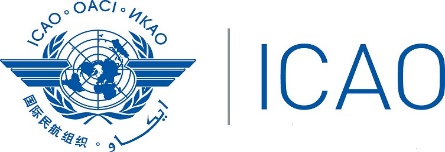 Fifth Meeting of the Africa-Indian Ocean Regional Aviation Safety Group (RASG-AFI/5)(Accra, Ghana, 29 July – 2 August 2019) Title …………..(Presented by……..)1	INTRODUCTION1.1	.2.	DISCUSSION2.1.	.3	ACTION BY THE MEETING3.1	The meeting is invited to …..SUMMARYSUMMARYThis working paper presents ……..Action by the Meeting …...This working paper presents ……..Action by the Meeting …...Strategic Objectives